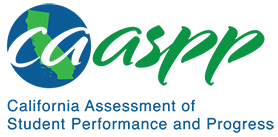 5-LS2-1 Ecosystems: Interactions, Energy, and DynamicsCalifornia Alternate Assessment for Science—Item Content Specifications5-LS2-1 Ecosystems: Interactions, Energy, and DynamicsCA NGSS Performance ExpectationStudents who demonstrate understanding can: Develop a model to describe the movement of matter among plants, animals, decomposers, and the environment. [Clarification Statement: Emphasis is on the idea that matter that is not food (air, water, decomposed materials in soil) is changed by plants into matter that is food. Examples of systems could include organisms, ecosystems, and the Earth.] [Assessment Boundary: Assessment does not include molecular explanations.]Mastery StatementsStudents will be able to:Identify which common animal consumes another in a food chain or food webIdentify a plant or an animal that is consumed by an animal in a food chain or food webIdentify the order in which a plant and an animal should be placed in a food chainIdentify the direction matter flows in a simple matter pyramidRecognize that water, air, and light are needed for plant growthIdentify the location of decomposers in a food chain, food web, or matter pyramidEnvironmental Principles and ConceptsPrinciple 3—Natural systems proceed through cycles that humans depend upon, benefit from, and can alter. Principle 4—The exchange of matter between natural systems and human societies affects the long-term functioning of both.Possible Phenomena or ContextsNote that the list in this section is not exhaustive or prescriptive.Possible contexts include the following:Pictures showing interactions of common plants and animals in ecosystemsFood web interactions showing the interactions of common plants and animalsFood pyramids depicting common plants and animals and highlighting the change in biomass as energy and materials move up the pyramidAdditional Assessment BoundariesNone listed at this timeAdditional ReferencesCalifornia Science Test Item Specification for 5-LS2-1https://www.cde.ca.gov/ta/tg/ca/documents/itemspecs-5-ls2-1.docxEnvironmental Principles and Concepts http://californiaeei.org/abouteei/epc/The 2016 Science Framework for California Public Schools Kindergarten through Grade Twelve https://www.cde.ca.gov/ci/sc/cf/cascienceframework2016.aspAppendix 1: Progression of the Science and Engineering Practices, Disciplinary Core Ideas, and Crosscutting Concepts in Kindergarten through Grade Twelvehttps://www.cde.ca.gov/ci/sc/cf/documents/scifwappendix1.pdfAppendix 2: Connections to Environmental Principles and Conceptshttps://www.cde.ca.gov/ci/sc/cf/documents/scifwappendix2.pdfPosted by the California Department of Education, August 2020California Science ConnectorFocal Knowledge, Skills, and AbilitiesEssential UnderstandingIdentify a model that shows the movement of matter (e.g., plant growth, eating, composting) through living things. Ability to identify a model that shows the movement of matter (e.g., plant growth, eating, composting) through living things.Identify that an animal needs the plant in a food chain or food web and that the food chain or food web has two main parts: producer and consumer. 